Publicado en   el 05/11/2014 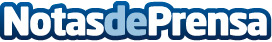 Polonia busca una solución financiera para construir nuclearesDatos de contacto:Nota de prensa publicada en: https://www.notasdeprensa.es/polonia-busca-una-solucion-financiera-para Categorias: Otras Industrias http://www.notasdeprensa.es